                                                                                                                                                           Civilinės aviacijos specialistų sveikatos pažymėjimų ir keleivių salono        	įgulos narių atestacijos medicininių pažymų išdavimo tvarkos aprašo	1 priedas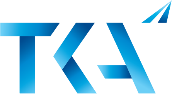 TRANSPORTO KOMPETENCIJŲ AGENTŪRA / ŠALIS-NARĖTRANSPORT COMPETENCE AGENCY REPUBLIC OF LITHUANIA / MEMBER STATEPRAŠYMAS SVEIKATOS PAŽYMĖJIMUI GAUTI /APPLICATION FORM FOR A MEDICAL CERTIFICATE                           Atsakykite į visus klausimus, atsakymus rašykite didžiosiomis raidėmis. Perskaitykite instrukciją, kaip teisingai atsakyti į klausimus. /Complete this page fully and in block capitals. Refer to instructions pages for details.                                               KONFIDENCIALŪS DUOMENYS /MEDICAL IN CONFIDENCE1 psl. iš 2 /page 1 of 2Bendra ir ligų istorija: Ar sergate, arba esate sirgęs viena iš šių ligų? (Pažymėkite). Jei yra sveikatos pokyčių, įrašykite tai pastabų skiltyje (Nr. 30). /General and medical history: Do you have, or have you ever had, any of the following? (Please tick). If yes, give details in remarks section (30).                                                          Taip   Ne                                                                       Taip    Ne                                                             Taip   Ne      Šeimos ligų istorija        Taip   Ne	            /Yes    / No	                  /Yes    / No                                                           /Yes    /No    /Family history of:         /Yes    /No2 psl. iš 2 /Page 2 of 2  (1) Licenciją išdavusi valstybė / State of licence issue:(2) Kokios klasės sveikatos pažymėjimą norite gauti /Medical certificate applied for: 1 klasės/class     2 klasės/class     LAPL     CCA     3 klasės/class    (2) Kokios klasės sveikatos pažymėjimą norite gauti /Medical certificate applied for: 1 klasės/class     2 klasės/class     LAPL     CCA     3 klasės/class    (2) Kokios klasės sveikatos pažymėjimą norite gauti /Medical certificate applied for: 1 klasės/class     2 klasės/class     LAPL     CCA     3 klasės/class    (2) Kokios klasės sveikatos pažymėjimą norite gauti /Medical certificate applied for: 1 klasės/class     2 klasės/class     LAPL     CCA     3 klasės/class    (2) Kokios klasės sveikatos pažymėjimą norite gauti /Medical certificate applied for: 1 klasės/class     2 klasės/class     LAPL     CCA     3 klasės/class    (3) Pavardė /Surname:(4) Anksčiau turėtos pavardės /Previous surname(s):(4) Anksčiau turėtos pavardės /Previous surname(s):(4) Anksčiau turėtos pavardės /Previous surname(s):(4) Anksčiau turėtos pavardės /Previous surname(s):(12) Prašymas /Application:  Pirminis /Initial                               Pratęsti/Atnaujinti                           /Revalidation/Renewal                       (5) Vardas (-ai) /Forename(s):(6) Gimimo data (dd/mm/mmmm)      /Date of birth (dd/mm/yyyy): .……………………………...(6) Gimimo data (dd/mm/mmmm)      /Date of birth (dd/mm/yyyy): .……………………………...(7)Lytis /Sex:Vyr. /Male	       
Mot./Female	(7)Lytis /Sex:Vyr. /Male	       
Mot./Female	(13) Bylos Nr.: /Reference number:(8) Gimimo vieta ir valstybė /Place and country of birth:(9) Pilietybė /Nationality:(9) Pilietybė /Nationality:(9) Pilietybė /Nationality:(9) Pilietybė /Nationality:(14) Prašomos licencijos tipas     /Type of licence applied for:(10) Pastovios gyvenamosios vietos adresas      /Permanent address:(11) Pašto adresas (jei skiriasi) /Postal address (if different):(11) Pašto adresas (jei skiriasi) /Postal address (if different):(11) Pašto adresas (jei skiriasi) /Postal address (if different):(11) Pašto adresas (jei skiriasi) /Postal address (if different):(15) Pagrindinės pareigos /Occupation (principal):Valstybė /Country:Telefono Nr.: /Telephone No.:Mobiliojo tel. Nr. / No.:El. pašto adresas /E-mail:              Valstybė /Country:Telefono Nr.: /Telephone No.:Valstybė /Country:Telefono Nr.: /Telephone No.:Valstybė /Country:Telefono Nr.: /Telephone No.:Valstybė /Country:Telefono Nr.: /Telephone No.:(16) Darbdavys /Employer:(17) Paskutinė medicinos ekspertizė /Last medical examination:Data /Date:……………………………Vieta /Place:…………………………..(18) Turima aviacijos licencija (-s) (tipas) / Aviation Licence(s) held (type):………………………Licencijos Nr.: /Licence  No.…………………………………………….Valstybė, išdavusi licenciją/State of  issue:……………………………………(18) Turima aviacijos licencija (-s) (tipas) / Aviation Licence(s) held (type):………………………Licencijos Nr.: /Licence  No.…………………………………………….Valstybė, išdavusi licenciją/State of  issue:……………………………………(19) Licencijoje /Sveikatos pažymėjime nurodytos ypatingos būklės / apribojimai. /Any limitations on Licence(s)/Medical certificate   Nėra /No                                           Yra /Yes  Apibūdinkite /Details:……………………………………………………..(19) Licencijoje /Sveikatos pažymėjime nurodytos ypatingos būklės / apribojimai. /Any limitations on Licence(s)/Medical certificate   Nėra /No                                           Yra /Yes  Apibūdinkite /Details:……………………………………………………..(19) Licencijoje /Sveikatos pažymėjime nurodytos ypatingos būklės / apribojimai. /Any limitations on Licence(s)/Medical certificate   Nėra /No                                           Yra /Yes  Apibūdinkite /Details:……………………………………………………..(19) Licencijoje /Sveikatos pažymėjime nurodytos ypatingos būklės / apribojimai. /Any limitations on Licence(s)/Medical certificate   Nėra /No                                           Yra /Yes  Apibūdinkite /Details:……………………………………………………..(20) Ar kokia nors licencijavimo tarnyba praeityje nepripažino, sustabdė, nutraukė Jūsų sveikatos pažymėjimo galiojimą? /Have you ever had an aviation medical certificate denied, suspended or revoked by any licensing authority?Ne /No              Taip /Yes        Data /Date:……………………… Valstybė /Country: ………………….………(20) Ar kokia nors licencijavimo tarnyba praeityje nepripažino, sustabdė, nutraukė Jūsų sveikatos pažymėjimo galiojimą? /Have you ever had an aviation medical certificate denied, suspended or revoked by any licensing authority?Ne /No              Taip /Yes        Data /Date:……………………… Valstybė /Country: ………………….………(21) Bendrasis skrydžių laikas valandomis /Flight time hours total:Val.                           Netaikoma /Hrs                           / n/a(21) Bendrasis skrydžių laikas valandomis /Flight time hours total:Val.                           Netaikoma /Hrs                           / n/a(22) Skraidytų valandų skaičius po paskutinio sveikatos patikrinimo /Flight time hours since last medical examination: Val.                                     Netaikoma /Hrs                                / n/a(22) Skraidytų valandų skaičius po paskutinio sveikatos patikrinimo /Flight time hours since last medical examination: Val.                                     Netaikoma /Hrs                                / n/aApibūdinkite /Details:Apibūdinkite /Details:(23) Kokios klasės / tipo orlaiviais skraidote šiuo metu?      /Aircraft class/type(s) presently flown:                                        Netaikoma                                                                                                         / n/a(23) Kokios klasės / tipo orlaiviais skraidote šiuo metu?      /Aircraft class/type(s) presently flown:                                        Netaikoma                                                                                                         / n/a(23) Kokios klasės / tipo orlaiviais skraidote šiuo metu?      /Aircraft class/type(s) presently flown:                                        Netaikoma                                                                                                         / n/a(23) Kokios klasės / tipo orlaiviais skraidote šiuo metu?      /Aircraft class/type(s) presently flown:                                        Netaikoma                                                                                                         / n/a(24) Jūsų pilotuojamo orlaivio avarijos / incidentai po paskutinio sveikatos patikrinimo /Any aviation accident or reported incident since last medical examination?Ne /No              Taip /Yes       (24) Jūsų pilotuojamo orlaivio avarijos / incidentai po paskutinio sveikatos patikrinimo /Any aviation accident or reported incident since last medical examination?Ne /No              Taip /Yes       (25) Numatomas skrydžių pobūdis  /Type of flying intended:                                                                                                       Netaikoma                                                                                                         / n/a(25) Numatomas skrydžių pobūdis  /Type of flying intended:                                                                                                       Netaikoma                                                                                                         / n/a(25) Numatomas skrydžių pobūdis  /Type of flying intended:                                                                                                       Netaikoma                                                                                                         / n/a(25) Numatomas skrydžių pobūdis  /Type of flying intended:                                                                                                       Netaikoma                                                                                                         / n/aData /Date:…………………….   Vieta /Place:………………………………….Apibūdinkite /Details:Data /Date:…………………….   Vieta /Place:………………………………….Apibūdinkite /Details:(26) Piloto  veikla: skraidote lėktuvais, kurių įgulą sudaro / Present pilot activity:Vienas pilotas /Single pilot                               	Daugiau nei vienas pilotas /Multi pilot          Skrydžių vadovo veikla /Current ATCO activity: ADI   APS     ACS   (26) Piloto  veikla: skraidote lėktuvais, kurių įgulą sudaro / Present pilot activity:Vienas pilotas /Single pilot                               	Daugiau nei vienas pilotas /Multi pilot          Skrydžių vadovo veikla /Current ATCO activity: ADI   APS     ACS   (26) Piloto  veikla: skraidote lėktuvais, kurių įgulą sudaro / Present pilot activity:Vienas pilotas /Single pilot                               	Daugiau nei vienas pilotas /Multi pilot          Skrydžių vadovo veikla /Current ATCO activity: ADI   APS     ACS   (26) Piloto  veikla: skraidote lėktuvais, kurių įgulą sudaro / Present pilot activity:Vienas pilotas /Single pilot                               	Daugiau nei vienas pilotas /Multi pilot          Skrydžių vadovo veikla /Current ATCO activity: ADI   APS     ACS   (27) Ar vartojate alkoholį /Do you drink alcohol?            Ne /No                 Taip, nurodykite kiekį /Yes, amount(27) Ar vartojate alkoholį /Do you drink alcohol?            Ne /No                 Taip, nurodykite kiekį /Yes, amount(28) Ar šiuo metu vartojate vaistus? /Do you currently use any medication?        Ne /No                              Taip /Yes    Nurodykite vaistų pavadinimą, dozę, gydymo pradžios datą ir priežastį /State medication, dose, date started and why:(28) Ar šiuo metu vartojate vaistus? /Do you currently use any medication?        Ne /No                              Taip /Yes    Nurodykite vaistų pavadinimą, dozę, gydymo pradžios datą ir priežastį /State medication, dose, date started and why:(28) Ar šiuo metu vartojate vaistus? /Do you currently use any medication?        Ne /No                              Taip /Yes    Nurodykite vaistų pavadinimą, dozę, gydymo pradžios datą ir priežastį /State medication, dose, date started and why:(28) Ar šiuo metu vartojate vaistus? /Do you currently use any medication?        Ne /No                              Taip /Yes    Nurodykite vaistų pavadinimą, dozę, gydymo pradžios datą ir priežastį /State medication, dose, date started and why:(29) Ar rūkote? /Do you smoke tobacco?                         Ne, niekada / No, never   Ne, data, kai mečiau /No, date stopped:………………………………Taip, nurodykite tipą ir kiekį /Yes, state type and amount:   (29) Ar rūkote? /Do you smoke tobacco?                         Ne, niekada / No, never   Ne, data, kai mečiau /No, date stopped:………………………………Taip, nurodykite tipą ir kiekį /Yes, state type and amount:   101 Akių ligos / operacijos       / Eye trouble/eye operation112 Nosies, gerklės ligos, kalbos sutrikimai  / Nose, throat or speech disorder123 Maliarija arba kitos tropinės ligos / Malaria or other tropical disease 170 Širdies ligos       / Heart disease102 Nešiojate arba nošiojote akinius ir / ar kontaktinius lęšius       / Spectacles and/or contact lenses ever worn113 Galvos sužalojimas ar smegenų sukrėtimas        / Head injury or concussion124 Teigiamas ŽIV mėginys                  / A positive HIV test 171 Aukštas kraujo spaudimas       / High blood pressure102 Nešiojate arba nošiojote akinius ir / ar kontaktinius lęšius       / Spectacles and/or contact lenses ever worn114 Dažni ar stiprūs galvos skausmai  /Frequent or severe headaches125 Lytiniu keliu plintančios ligos / Sexually transmitted disease 172 Padidėjęs cholesterolio kiekis        / High cholesterol level103 Akinių, kontaktinių lęšių recepto pokyčiai po paskutinio sveikatos patikrinimo  / Spectacle/contact lens prescritions change since last medical exam.115 Galvos svaigimas ar alpimo priepuoliai / Dizziness or fainting spells126 Miego sutrikimai / apnėjos sindromas       / Sleep disorder/apnoea syndrome173 Epilepsija / Epilepsy103 Akinių, kontaktinių lęšių recepto pokyčiai po paskutinio sveikatos patikrinimo  / Spectacle/contact lens prescritions change since last medical exam.116 Sąmonės praradimas  bet kurios priežasties       / Unconsciousness for any reason127 Skeleto raumenų susirgimai / pablogėjimas   / Musculoskeletal illness/impairment174 Psichinės ligos ar savižudybės šeimoje / Mental illness or siucide104 Šienligė, kitos alergijos       / Hay fever, other allergy117 Nervų ligos: insultas, epilepsija, priepuoliai, paralyžius ir kt.  / Neurological disorders; stroke, epilepsy, seizure, paralysis, etc.128 Kitos ligos arba traumos       /Any other illness or injury175 Diabetas / Diabetes105 Astma,  plaučių ligos       / Asthma, lung disease117 Nervų ligos: insultas, epilepsija, priepuoliai, paralyžius ir kt.  / Neurological disorders; stroke, epilepsy, seizure, paralysis, etc.129 Gydymasis ligoninėje    /Admission to hospital176 Tuberkuliozė / Tuberculosis106 Širdies ir kraujagyslių ligos       / Heart or vascular trouble118 Psichikos ligos, psichologiniai sutrikimai  / Psychological/psychiatric trouble of any sort130 Apsilankymas pas gydytoją po paskutinio sveikatos patikrinimo         /Visit to medical practitioner since last medical examination177 Alergija / astma / egzema /Allergy/asthma/eczema107 Aukštas arba žemas kraujospūdis        / High or low blood pressure118 Psichikos ligos, psichologiniai sutrikimai  / Psychological/psychiatric trouble of any sort130 Apsilankymas pas gydytoją po paskutinio sveikatos patikrinimo         /Visit to medical practitioner since last medical examination178 Paveldimos ligos  / Inherited disorders108 Inkstų akmenligė arba kraujo pėdsakai šlapime        / Kidney stone or blood in urine119 Alkoholio, narkotikų, psichotropinių medžiagų vartojimas  / Alcohol/drug/substance abuse131 Draudimo kompanijos atsisakymas sudaryti sveikatos draudimo sutartį        / Refusal of life insurance179 Glaukoma / Glaucoma109 Diabetas, hormonų  sutrikimai / Diabetes, hormone disorder120 Mėginimas nusižudyti ar savęs žalojimas        / Attempted suicide or self-harm132 Nutrauktas, sustabdytas Jūsų licencijos galiojimas / Refusal of flying/ATCO licenceTik moterims /Females only:Tik moterims /Females only:Tik moterims /Females only:110 Skrandžio, kepenų ar žarnyno ligos / Stomach, liver or intestinal trouble 121 Būtinas gydymas  judėjimo ligos       / Motion sickness requiring medication133 Atleidimas nuo / iš karinės      tarnybos  sveikatos būklės / Medical rejection from or for military serviceTik moterims /Females only:Tik moterims /Females only:Tik moterims /Females only:110 Skrandžio, kepenų ar žarnyno ligos / Stomach, liver or intestinal trouble 121 Būtinas gydymas  judėjimo ligos       / Motion sickness requiring medication133 Atleidimas nuo / iš karinės      tarnybos  sveikatos būklės / Medical rejection from or for military service150 Ginekologinės ligos, menstruacijų ciklo sutrikimai / Gynaecological, menstrual problems111 Kurtumas, ausų ligos        / Deafness, ear disorder122 Anemija / pjautuvo tipo ląstelės / kiti kraujo susirgimai       / Anaemia/sickle cell trait/other blood disorders134 Pensijos arba kompensacijos paskyrimas  sužeidimo arba ligos        / Award of pension or compensation for injury or illness151 Ar esate nėščia?      / Are you pregnant?(30) Pastabos: Jei nėra jokių sveikatos pokyčių po paskutinio patikrinimo, įrašykite tai.      /Remarks: If previously reported and no change since, so state. (30) Pastabos: Jei nėra jokių sveikatos pokyčių po paskutinio patikrinimo, įrašykite tai.      /Remarks: If previously reported and no change since, so state. (30) Pastabos: Jei nėra jokių sveikatos pokyčių po paskutinio patikrinimo, įrašykite tai.      /Remarks: If previously reported and no change since, so state. (30) Pastabos: Jei nėra jokių sveikatos pokyčių po paskutinio patikrinimo, įrašykite tai.      /Remarks: If previously reported and no change since, so state. (30) Pastabos: Jei nėra jokių sveikatos pokyčių po paskutinio patikrinimo, įrašykite tai.      /Remarks: If previously reported and no change since, so state. (30) Pastabos: Jei nėra jokių sveikatos pokyčių po paskutinio patikrinimo, įrašykite tai.      /Remarks: If previously reported and no change since, so state. (30) Pastabos: Jei nėra jokių sveikatos pokyčių po paskutinio patikrinimo, įrašykite tai.      /Remarks: If previously reported and no change since, so state. (30) Pastabos: Jei nėra jokių sveikatos pokyčių po paskutinio patikrinimo, įrašykite tai.      /Remarks: If previously reported and no change since, so state. (30) Pastabos: Jei nėra jokių sveikatos pokyčių po paskutinio patikrinimo, įrašykite tai.      /Remarks: If previously reported and no change since, so state. (30) Pastabos: Jei nėra jokių sveikatos pokyčių po paskutinio patikrinimo, įrašykite tai.      /Remarks: If previously reported and no change since, so state. (30) Pastabos: Jei nėra jokių sveikatos pokyčių po paskutinio patikrinimo, įrašykite tai.      /Remarks: If previously reported and no change since, so state. (30) Pastabos: Jei nėra jokių sveikatos pokyčių po paskutinio patikrinimo, įrašykite tai.      /Remarks: If previously reported and no change since, so state.  (31) PAREIŠKIMAS: aš tvirtinu, kad, įdėmiai perskaitęs klausimus, pateikiau išsamius ir teisingus duomenis apie save ir nenuslėpiau nė vieno fakto  savo sveikatos būklės ir jos pokyčių bei duomenų apie atliktus papildomus tyrimus. Aš suprantu, kad dėl šiame pareiškime pateiktų neteisingų arba klaidinančių faktų apie savo sveikatą, licenzijuojanti institucija gali atsisakyti išduoti man sveikatos pažymėjimą arba gali nutraukti (sustabdyti) jo galiojimą. /DECLARATION: I hereby declare that I have carefully considered the statements made above and to the best of my belief they are complete and correct and that I have not withheld any relevant information or made any misleading statements. I understand that, if I have made any false or misleading statements in connection with this application, or fail to release the supporting medical information, the licensing authority may refuse to grant me a medical certificate or may withdraw any medical certificate granted, without prejudice to any other action applicable under national law. SUTIKIMAS PATEIKTI MEDICINOS DUOMENIS: aš sutinku pateikti visą informaciją, esančią šioje formoje ir jos prieduose, apie mano sveikatos būklę AMG ir licencijavimo institucijos aviacijos medicinos vertintojui ir sutinku, kad šie dokumentai ar elektroniniu būdu saugomi duomenys būtų naudojami aviacijos medicinos išvadai padaryti ir kad jie taptų bei išliktų licencijavimo institucijos nuosavybe, paliekant man, mano AMG ir  licencijuojančios institucijos ekspertui vertintojui  teisę su jais susipažinti, kaip nustatyta įstatymuose. Visuomet laikysiuosi medicinos duomenų konfidencialumo.  /CONSENT TO RELEASE OF MEDICAL INFORMATION: I hereby authorise the release of all information contained in this report and any or all attachments to the AME and, where necessary, to the medical assessor of the my licensing authority and to the medical assessor of the competent of my AME and to relevant medical professionals for the purpose of completion of an aero-medical assessment or a secondary review, recognising that these documents or electronically stored data are to be used for completion of a medical assessment and will become and remain the property of the licensing authority, providing that I or my physician may have access to them according to national law. Medical confidentiality will be respected at all times.PRANEŠIMAS APIE ASMENS DUOMENŲ ATSKLEIDIMĄ: aš tvirtinu, kad esu informuotas ir suprantu, kad informacija, esanti šioje formoje ir jos prieduose bei sveikatos pažymėjime gali būti saugoma elektroninėje duomenų bazėje, kaip numatyta ARA.MED.130 ir teikiama AMG, siekiant susipažinti su mano duomenų istorija, kaip numatyta MED.A.035(b)(2)(ii)(iii), ir Europos Sąjungos šalių narių  kompetetingos institucijos ekspertams-vertintojams, siekiant palengvinti ARA.MED.150(c)(4) vykdymą.NOTIFICATION OF DISCLOSURE OF PERSONNEL DATA: I hereby declare that I have been informed and I understand that the data contained in my medical certificate according to ARA.MED.130 may be electronically stored and made available to my AME in order to provide historical data required in MED.A.035(b)(2)(ii)(iii) and to the medical assessors of the competent authorities of the Member States in order to facilitate the enforcement of ARA.MED.150(c)(4)---------------------------------------	--------------------------------------------------------------	         -------------------------------------------------------------------------------------------------	Data /Date                                              Prašančiojo asmens parašas /Signature of applicant                                   AMG / Medicinos eksperto) parašas /Signature of AME/(Medical assessor) (31) PAREIŠKIMAS: aš tvirtinu, kad, įdėmiai perskaitęs klausimus, pateikiau išsamius ir teisingus duomenis apie save ir nenuslėpiau nė vieno fakto  savo sveikatos būklės ir jos pokyčių bei duomenų apie atliktus papildomus tyrimus. Aš suprantu, kad dėl šiame pareiškime pateiktų neteisingų arba klaidinančių faktų apie savo sveikatą, licenzijuojanti institucija gali atsisakyti išduoti man sveikatos pažymėjimą arba gali nutraukti (sustabdyti) jo galiojimą. /DECLARATION: I hereby declare that I have carefully considered the statements made above and to the best of my belief they are complete and correct and that I have not withheld any relevant information or made any misleading statements. I understand that, if I have made any false or misleading statements in connection with this application, or fail to release the supporting medical information, the licensing authority may refuse to grant me a medical certificate or may withdraw any medical certificate granted, without prejudice to any other action applicable under national law. SUTIKIMAS PATEIKTI MEDICINOS DUOMENIS: aš sutinku pateikti visą informaciją, esančią šioje formoje ir jos prieduose, apie mano sveikatos būklę AMG ir licencijavimo institucijos aviacijos medicinos vertintojui ir sutinku, kad šie dokumentai ar elektroniniu būdu saugomi duomenys būtų naudojami aviacijos medicinos išvadai padaryti ir kad jie taptų bei išliktų licencijavimo institucijos nuosavybe, paliekant man, mano AMG ir  licencijuojančios institucijos ekspertui vertintojui  teisę su jais susipažinti, kaip nustatyta įstatymuose. Visuomet laikysiuosi medicinos duomenų konfidencialumo.  /CONSENT TO RELEASE OF MEDICAL INFORMATION: I hereby authorise the release of all information contained in this report and any or all attachments to the AME and, where necessary, to the medical assessor of the my licensing authority and to the medical assessor of the competent of my AME and to relevant medical professionals for the purpose of completion of an aero-medical assessment or a secondary review, recognising that these documents or electronically stored data are to be used for completion of a medical assessment and will become and remain the property of the licensing authority, providing that I or my physician may have access to them according to national law. Medical confidentiality will be respected at all times.PRANEŠIMAS APIE ASMENS DUOMENŲ ATSKLEIDIMĄ: aš tvirtinu, kad esu informuotas ir suprantu, kad informacija, esanti šioje formoje ir jos prieduose bei sveikatos pažymėjime gali būti saugoma elektroninėje duomenų bazėje, kaip numatyta ARA.MED.130 ir teikiama AMG, siekiant susipažinti su mano duomenų istorija, kaip numatyta MED.A.035(b)(2)(ii)(iii), ir Europos Sąjungos šalių narių  kompetetingos institucijos ekspertams-vertintojams, siekiant palengvinti ARA.MED.150(c)(4) vykdymą.NOTIFICATION OF DISCLOSURE OF PERSONNEL DATA: I hereby declare that I have been informed and I understand that the data contained in my medical certificate according to ARA.MED.130 may be electronically stored and made available to my AME in order to provide historical data required in MED.A.035(b)(2)(ii)(iii) and to the medical assessors of the competent authorities of the Member States in order to facilitate the enforcement of ARA.MED.150(c)(4)---------------------------------------	--------------------------------------------------------------	         -------------------------------------------------------------------------------------------------	Data /Date                                              Prašančiojo asmens parašas /Signature of applicant                                   AMG / Medicinos eksperto) parašas /Signature of AME/(Medical assessor) (31) PAREIŠKIMAS: aš tvirtinu, kad, įdėmiai perskaitęs klausimus, pateikiau išsamius ir teisingus duomenis apie save ir nenuslėpiau nė vieno fakto  savo sveikatos būklės ir jos pokyčių bei duomenų apie atliktus papildomus tyrimus. Aš suprantu, kad dėl šiame pareiškime pateiktų neteisingų arba klaidinančių faktų apie savo sveikatą, licenzijuojanti institucija gali atsisakyti išduoti man sveikatos pažymėjimą arba gali nutraukti (sustabdyti) jo galiojimą. /DECLARATION: I hereby declare that I have carefully considered the statements made above and to the best of my belief they are complete and correct and that I have not withheld any relevant information or made any misleading statements. I understand that, if I have made any false or misleading statements in connection with this application, or fail to release the supporting medical information, the licensing authority may refuse to grant me a medical certificate or may withdraw any medical certificate granted, without prejudice to any other action applicable under national law. SUTIKIMAS PATEIKTI MEDICINOS DUOMENIS: aš sutinku pateikti visą informaciją, esančią šioje formoje ir jos prieduose, apie mano sveikatos būklę AMG ir licencijavimo institucijos aviacijos medicinos vertintojui ir sutinku, kad šie dokumentai ar elektroniniu būdu saugomi duomenys būtų naudojami aviacijos medicinos išvadai padaryti ir kad jie taptų bei išliktų licencijavimo institucijos nuosavybe, paliekant man, mano AMG ir  licencijuojančios institucijos ekspertui vertintojui  teisę su jais susipažinti, kaip nustatyta įstatymuose. Visuomet laikysiuosi medicinos duomenų konfidencialumo.  /CONSENT TO RELEASE OF MEDICAL INFORMATION: I hereby authorise the release of all information contained in this report and any or all attachments to the AME and, where necessary, to the medical assessor of the my licensing authority and to the medical assessor of the competent of my AME and to relevant medical professionals for the purpose of completion of an aero-medical assessment or a secondary review, recognising that these documents or electronically stored data are to be used for completion of a medical assessment and will become and remain the property of the licensing authority, providing that I or my physician may have access to them according to national law. Medical confidentiality will be respected at all times.PRANEŠIMAS APIE ASMENS DUOMENŲ ATSKLEIDIMĄ: aš tvirtinu, kad esu informuotas ir suprantu, kad informacija, esanti šioje formoje ir jos prieduose bei sveikatos pažymėjime gali būti saugoma elektroninėje duomenų bazėje, kaip numatyta ARA.MED.130 ir teikiama AMG, siekiant susipažinti su mano duomenų istorija, kaip numatyta MED.A.035(b)(2)(ii)(iii), ir Europos Sąjungos šalių narių  kompetetingos institucijos ekspertams-vertintojams, siekiant palengvinti ARA.MED.150(c)(4) vykdymą.NOTIFICATION OF DISCLOSURE OF PERSONNEL DATA: I hereby declare that I have been informed and I understand that the data contained in my medical certificate according to ARA.MED.130 may be electronically stored and made available to my AME in order to provide historical data required in MED.A.035(b)(2)(ii)(iii) and to the medical assessors of the competent authorities of the Member States in order to facilitate the enforcement of ARA.MED.150(c)(4)---------------------------------------	--------------------------------------------------------------	         -------------------------------------------------------------------------------------------------	Data /Date                                              Prašančiojo asmens parašas /Signature of applicant                                   AMG / Medicinos eksperto) parašas /Signature of AME/(Medical assessor) (31) PAREIŠKIMAS: aš tvirtinu, kad, įdėmiai perskaitęs klausimus, pateikiau išsamius ir teisingus duomenis apie save ir nenuslėpiau nė vieno fakto  savo sveikatos būklės ir jos pokyčių bei duomenų apie atliktus papildomus tyrimus. Aš suprantu, kad dėl šiame pareiškime pateiktų neteisingų arba klaidinančių faktų apie savo sveikatą, licenzijuojanti institucija gali atsisakyti išduoti man sveikatos pažymėjimą arba gali nutraukti (sustabdyti) jo galiojimą. /DECLARATION: I hereby declare that I have carefully considered the statements made above and to the best of my belief they are complete and correct and that I have not withheld any relevant information or made any misleading statements. I understand that, if I have made any false or misleading statements in connection with this application, or fail to release the supporting medical information, the licensing authority may refuse to grant me a medical certificate or may withdraw any medical certificate granted, without prejudice to any other action applicable under national law. SUTIKIMAS PATEIKTI MEDICINOS DUOMENIS: aš sutinku pateikti visą informaciją, esančią šioje formoje ir jos prieduose, apie mano sveikatos būklę AMG ir licencijavimo institucijos aviacijos medicinos vertintojui ir sutinku, kad šie dokumentai ar elektroniniu būdu saugomi duomenys būtų naudojami aviacijos medicinos išvadai padaryti ir kad jie taptų bei išliktų licencijavimo institucijos nuosavybe, paliekant man, mano AMG ir  licencijuojančios institucijos ekspertui vertintojui  teisę su jais susipažinti, kaip nustatyta įstatymuose. Visuomet laikysiuosi medicinos duomenų konfidencialumo.  /CONSENT TO RELEASE OF MEDICAL INFORMATION: I hereby authorise the release of all information contained in this report and any or all attachments to the AME and, where necessary, to the medical assessor of the my licensing authority and to the medical assessor of the competent of my AME and to relevant medical professionals for the purpose of completion of an aero-medical assessment or a secondary review, recognising that these documents or electronically stored data are to be used for completion of a medical assessment and will become and remain the property of the licensing authority, providing that I or my physician may have access to them according to national law. Medical confidentiality will be respected at all times.PRANEŠIMAS APIE ASMENS DUOMENŲ ATSKLEIDIMĄ: aš tvirtinu, kad esu informuotas ir suprantu, kad informacija, esanti šioje formoje ir jos prieduose bei sveikatos pažymėjime gali būti saugoma elektroninėje duomenų bazėje, kaip numatyta ARA.MED.130 ir teikiama AMG, siekiant susipažinti su mano duomenų istorija, kaip numatyta MED.A.035(b)(2)(ii)(iii), ir Europos Sąjungos šalių narių  kompetetingos institucijos ekspertams-vertintojams, siekiant palengvinti ARA.MED.150(c)(4) vykdymą.NOTIFICATION OF DISCLOSURE OF PERSONNEL DATA: I hereby declare that I have been informed and I understand that the data contained in my medical certificate according to ARA.MED.130 may be electronically stored and made available to my AME in order to provide historical data required in MED.A.035(b)(2)(ii)(iii) and to the medical assessors of the competent authorities of the Member States in order to facilitate the enforcement of ARA.MED.150(c)(4)---------------------------------------	--------------------------------------------------------------	         -------------------------------------------------------------------------------------------------	Data /Date                                              Prašančiojo asmens parašas /Signature of applicant                                   AMG / Medicinos eksperto) parašas /Signature of AME/(Medical assessor) (31) PAREIŠKIMAS: aš tvirtinu, kad, įdėmiai perskaitęs klausimus, pateikiau išsamius ir teisingus duomenis apie save ir nenuslėpiau nė vieno fakto  savo sveikatos būklės ir jos pokyčių bei duomenų apie atliktus papildomus tyrimus. Aš suprantu, kad dėl šiame pareiškime pateiktų neteisingų arba klaidinančių faktų apie savo sveikatą, licenzijuojanti institucija gali atsisakyti išduoti man sveikatos pažymėjimą arba gali nutraukti (sustabdyti) jo galiojimą. /DECLARATION: I hereby declare that I have carefully considered the statements made above and to the best of my belief they are complete and correct and that I have not withheld any relevant information or made any misleading statements. I understand that, if I have made any false or misleading statements in connection with this application, or fail to release the supporting medical information, the licensing authority may refuse to grant me a medical certificate or may withdraw any medical certificate granted, without prejudice to any other action applicable under national law. SUTIKIMAS PATEIKTI MEDICINOS DUOMENIS: aš sutinku pateikti visą informaciją, esančią šioje formoje ir jos prieduose, apie mano sveikatos būklę AMG ir licencijavimo institucijos aviacijos medicinos vertintojui ir sutinku, kad šie dokumentai ar elektroniniu būdu saugomi duomenys būtų naudojami aviacijos medicinos išvadai padaryti ir kad jie taptų bei išliktų licencijavimo institucijos nuosavybe, paliekant man, mano AMG ir  licencijuojančios institucijos ekspertui vertintojui  teisę su jais susipažinti, kaip nustatyta įstatymuose. Visuomet laikysiuosi medicinos duomenų konfidencialumo.  /CONSENT TO RELEASE OF MEDICAL INFORMATION: I hereby authorise the release of all information contained in this report and any or all attachments to the AME and, where necessary, to the medical assessor of the my licensing authority and to the medical assessor of the competent of my AME and to relevant medical professionals for the purpose of completion of an aero-medical assessment or a secondary review, recognising that these documents or electronically stored data are to be used for completion of a medical assessment and will become and remain the property of the licensing authority, providing that I or my physician may have access to them according to national law. Medical confidentiality will be respected at all times.PRANEŠIMAS APIE ASMENS DUOMENŲ ATSKLEIDIMĄ: aš tvirtinu, kad esu informuotas ir suprantu, kad informacija, esanti šioje formoje ir jos prieduose bei sveikatos pažymėjime gali būti saugoma elektroninėje duomenų bazėje, kaip numatyta ARA.MED.130 ir teikiama AMG, siekiant susipažinti su mano duomenų istorija, kaip numatyta MED.A.035(b)(2)(ii)(iii), ir Europos Sąjungos šalių narių  kompetetingos institucijos ekspertams-vertintojams, siekiant palengvinti ARA.MED.150(c)(4) vykdymą.NOTIFICATION OF DISCLOSURE OF PERSONNEL DATA: I hereby declare that I have been informed and I understand that the data contained in my medical certificate according to ARA.MED.130 may be electronically stored and made available to my AME in order to provide historical data required in MED.A.035(b)(2)(ii)(iii) and to the medical assessors of the competent authorities of the Member States in order to facilitate the enforcement of ARA.MED.150(c)(4)---------------------------------------	--------------------------------------------------------------	         -------------------------------------------------------------------------------------------------	Data /Date                                              Prašančiojo asmens parašas /Signature of applicant                                   AMG / Medicinos eksperto) parašas /Signature of AME/(Medical assessor) (31) PAREIŠKIMAS: aš tvirtinu, kad, įdėmiai perskaitęs klausimus, pateikiau išsamius ir teisingus duomenis apie save ir nenuslėpiau nė vieno fakto  savo sveikatos būklės ir jos pokyčių bei duomenų apie atliktus papildomus tyrimus. Aš suprantu, kad dėl šiame pareiškime pateiktų neteisingų arba klaidinančių faktų apie savo sveikatą, licenzijuojanti institucija gali atsisakyti išduoti man sveikatos pažymėjimą arba gali nutraukti (sustabdyti) jo galiojimą. /DECLARATION: I hereby declare that I have carefully considered the statements made above and to the best of my belief they are complete and correct and that I have not withheld any relevant information or made any misleading statements. I understand that, if I have made any false or misleading statements in connection with this application, or fail to release the supporting medical information, the licensing authority may refuse to grant me a medical certificate or may withdraw any medical certificate granted, without prejudice to any other action applicable under national law. SUTIKIMAS PATEIKTI MEDICINOS DUOMENIS: aš sutinku pateikti visą informaciją, esančią šioje formoje ir jos prieduose, apie mano sveikatos būklę AMG ir licencijavimo institucijos aviacijos medicinos vertintojui ir sutinku, kad šie dokumentai ar elektroniniu būdu saugomi duomenys būtų naudojami aviacijos medicinos išvadai padaryti ir kad jie taptų bei išliktų licencijavimo institucijos nuosavybe, paliekant man, mano AMG ir  licencijuojančios institucijos ekspertui vertintojui  teisę su jais susipažinti, kaip nustatyta įstatymuose. Visuomet laikysiuosi medicinos duomenų konfidencialumo.  /CONSENT TO RELEASE OF MEDICAL INFORMATION: I hereby authorise the release of all information contained in this report and any or all attachments to the AME and, where necessary, to the medical assessor of the my licensing authority and to the medical assessor of the competent of my AME and to relevant medical professionals for the purpose of completion of an aero-medical assessment or a secondary review, recognising that these documents or electronically stored data are to be used for completion of a medical assessment and will become and remain the property of the licensing authority, providing that I or my physician may have access to them according to national law. Medical confidentiality will be respected at all times.PRANEŠIMAS APIE ASMENS DUOMENŲ ATSKLEIDIMĄ: aš tvirtinu, kad esu informuotas ir suprantu, kad informacija, esanti šioje formoje ir jos prieduose bei sveikatos pažymėjime gali būti saugoma elektroninėje duomenų bazėje, kaip numatyta ARA.MED.130 ir teikiama AMG, siekiant susipažinti su mano duomenų istorija, kaip numatyta MED.A.035(b)(2)(ii)(iii), ir Europos Sąjungos šalių narių  kompetetingos institucijos ekspertams-vertintojams, siekiant palengvinti ARA.MED.150(c)(4) vykdymą.NOTIFICATION OF DISCLOSURE OF PERSONNEL DATA: I hereby declare that I have been informed and I understand that the data contained in my medical certificate according to ARA.MED.130 may be electronically stored and made available to my AME in order to provide historical data required in MED.A.035(b)(2)(ii)(iii) and to the medical assessors of the competent authorities of the Member States in order to facilitate the enforcement of ARA.MED.150(c)(4)---------------------------------------	--------------------------------------------------------------	         -------------------------------------------------------------------------------------------------	Data /Date                                              Prašančiojo asmens parašas /Signature of applicant                                   AMG / Medicinos eksperto) parašas /Signature of AME/(Medical assessor) (31) PAREIŠKIMAS: aš tvirtinu, kad, įdėmiai perskaitęs klausimus, pateikiau išsamius ir teisingus duomenis apie save ir nenuslėpiau nė vieno fakto  savo sveikatos būklės ir jos pokyčių bei duomenų apie atliktus papildomus tyrimus. Aš suprantu, kad dėl šiame pareiškime pateiktų neteisingų arba klaidinančių faktų apie savo sveikatą, licenzijuojanti institucija gali atsisakyti išduoti man sveikatos pažymėjimą arba gali nutraukti (sustabdyti) jo galiojimą. /DECLARATION: I hereby declare that I have carefully considered the statements made above and to the best of my belief they are complete and correct and that I have not withheld any relevant information or made any misleading statements. I understand that, if I have made any false or misleading statements in connection with this application, or fail to release the supporting medical information, the licensing authority may refuse to grant me a medical certificate or may withdraw any medical certificate granted, without prejudice to any other action applicable under national law. SUTIKIMAS PATEIKTI MEDICINOS DUOMENIS: aš sutinku pateikti visą informaciją, esančią šioje formoje ir jos prieduose, apie mano sveikatos būklę AMG ir licencijavimo institucijos aviacijos medicinos vertintojui ir sutinku, kad šie dokumentai ar elektroniniu būdu saugomi duomenys būtų naudojami aviacijos medicinos išvadai padaryti ir kad jie taptų bei išliktų licencijavimo institucijos nuosavybe, paliekant man, mano AMG ir  licencijuojančios institucijos ekspertui vertintojui  teisę su jais susipažinti, kaip nustatyta įstatymuose. Visuomet laikysiuosi medicinos duomenų konfidencialumo.  /CONSENT TO RELEASE OF MEDICAL INFORMATION: I hereby authorise the release of all information contained in this report and any or all attachments to the AME and, where necessary, to the medical assessor of the my licensing authority and to the medical assessor of the competent of my AME and to relevant medical professionals for the purpose of completion of an aero-medical assessment or a secondary review, recognising that these documents or electronically stored data are to be used for completion of a medical assessment and will become and remain the property of the licensing authority, providing that I or my physician may have access to them according to national law. Medical confidentiality will be respected at all times.PRANEŠIMAS APIE ASMENS DUOMENŲ ATSKLEIDIMĄ: aš tvirtinu, kad esu informuotas ir suprantu, kad informacija, esanti šioje formoje ir jos prieduose bei sveikatos pažymėjime gali būti saugoma elektroninėje duomenų bazėje, kaip numatyta ARA.MED.130 ir teikiama AMG, siekiant susipažinti su mano duomenų istorija, kaip numatyta MED.A.035(b)(2)(ii)(iii), ir Europos Sąjungos šalių narių  kompetetingos institucijos ekspertams-vertintojams, siekiant palengvinti ARA.MED.150(c)(4) vykdymą.NOTIFICATION OF DISCLOSURE OF PERSONNEL DATA: I hereby declare that I have been informed and I understand that the data contained in my medical certificate according to ARA.MED.130 may be electronically stored and made available to my AME in order to provide historical data required in MED.A.035(b)(2)(ii)(iii) and to the medical assessors of the competent authorities of the Member States in order to facilitate the enforcement of ARA.MED.150(c)(4)---------------------------------------	--------------------------------------------------------------	         -------------------------------------------------------------------------------------------------	Data /Date                                              Prašančiojo asmens parašas /Signature of applicant                                   AMG / Medicinos eksperto) parašas /Signature of AME/(Medical assessor) (31) PAREIŠKIMAS: aš tvirtinu, kad, įdėmiai perskaitęs klausimus, pateikiau išsamius ir teisingus duomenis apie save ir nenuslėpiau nė vieno fakto  savo sveikatos būklės ir jos pokyčių bei duomenų apie atliktus papildomus tyrimus. Aš suprantu, kad dėl šiame pareiškime pateiktų neteisingų arba klaidinančių faktų apie savo sveikatą, licenzijuojanti institucija gali atsisakyti išduoti man sveikatos pažymėjimą arba gali nutraukti (sustabdyti) jo galiojimą. /DECLARATION: I hereby declare that I have carefully considered the statements made above and to the best of my belief they are complete and correct and that I have not withheld any relevant information or made any misleading statements. I understand that, if I have made any false or misleading statements in connection with this application, or fail to release the supporting medical information, the licensing authority may refuse to grant me a medical certificate or may withdraw any medical certificate granted, without prejudice to any other action applicable under national law. SUTIKIMAS PATEIKTI MEDICINOS DUOMENIS: aš sutinku pateikti visą informaciją, esančią šioje formoje ir jos prieduose, apie mano sveikatos būklę AMG ir licencijavimo institucijos aviacijos medicinos vertintojui ir sutinku, kad šie dokumentai ar elektroniniu būdu saugomi duomenys būtų naudojami aviacijos medicinos išvadai padaryti ir kad jie taptų bei išliktų licencijavimo institucijos nuosavybe, paliekant man, mano AMG ir  licencijuojančios institucijos ekspertui vertintojui  teisę su jais susipažinti, kaip nustatyta įstatymuose. Visuomet laikysiuosi medicinos duomenų konfidencialumo.  /CONSENT TO RELEASE OF MEDICAL INFORMATION: I hereby authorise the release of all information contained in this report and any or all attachments to the AME and, where necessary, to the medical assessor of the my licensing authority and to the medical assessor of the competent of my AME and to relevant medical professionals for the purpose of completion of an aero-medical assessment or a secondary review, recognising that these documents or electronically stored data are to be used for completion of a medical assessment and will become and remain the property of the licensing authority, providing that I or my physician may have access to them according to national law. Medical confidentiality will be respected at all times.PRANEŠIMAS APIE ASMENS DUOMENŲ ATSKLEIDIMĄ: aš tvirtinu, kad esu informuotas ir suprantu, kad informacija, esanti šioje formoje ir jos prieduose bei sveikatos pažymėjime gali būti saugoma elektroninėje duomenų bazėje, kaip numatyta ARA.MED.130 ir teikiama AMG, siekiant susipažinti su mano duomenų istorija, kaip numatyta MED.A.035(b)(2)(ii)(iii), ir Europos Sąjungos šalių narių  kompetetingos institucijos ekspertams-vertintojams, siekiant palengvinti ARA.MED.150(c)(4) vykdymą.NOTIFICATION OF DISCLOSURE OF PERSONNEL DATA: I hereby declare that I have been informed and I understand that the data contained in my medical certificate according to ARA.MED.130 may be electronically stored and made available to my AME in order to provide historical data required in MED.A.035(b)(2)(ii)(iii) and to the medical assessors of the competent authorities of the Member States in order to facilitate the enforcement of ARA.MED.150(c)(4)---------------------------------------	--------------------------------------------------------------	         -------------------------------------------------------------------------------------------------	Data /Date                                              Prašančiojo asmens parašas /Signature of applicant                                   AMG / Medicinos eksperto) parašas /Signature of AME/(Medical assessor) (31) PAREIŠKIMAS: aš tvirtinu, kad, įdėmiai perskaitęs klausimus, pateikiau išsamius ir teisingus duomenis apie save ir nenuslėpiau nė vieno fakto  savo sveikatos būklės ir jos pokyčių bei duomenų apie atliktus papildomus tyrimus. Aš suprantu, kad dėl šiame pareiškime pateiktų neteisingų arba klaidinančių faktų apie savo sveikatą, licenzijuojanti institucija gali atsisakyti išduoti man sveikatos pažymėjimą arba gali nutraukti (sustabdyti) jo galiojimą. /DECLARATION: I hereby declare that I have carefully considered the statements made above and to the best of my belief they are complete and correct and that I have not withheld any relevant information or made any misleading statements. I understand that, if I have made any false or misleading statements in connection with this application, or fail to release the supporting medical information, the licensing authority may refuse to grant me a medical certificate or may withdraw any medical certificate granted, without prejudice to any other action applicable under national law. SUTIKIMAS PATEIKTI MEDICINOS DUOMENIS: aš sutinku pateikti visą informaciją, esančią šioje formoje ir jos prieduose, apie mano sveikatos būklę AMG ir licencijavimo institucijos aviacijos medicinos vertintojui ir sutinku, kad šie dokumentai ar elektroniniu būdu saugomi duomenys būtų naudojami aviacijos medicinos išvadai padaryti ir kad jie taptų bei išliktų licencijavimo institucijos nuosavybe, paliekant man, mano AMG ir  licencijuojančios institucijos ekspertui vertintojui  teisę su jais susipažinti, kaip nustatyta įstatymuose. Visuomet laikysiuosi medicinos duomenų konfidencialumo.  /CONSENT TO RELEASE OF MEDICAL INFORMATION: I hereby authorise the release of all information contained in this report and any or all attachments to the AME and, where necessary, to the medical assessor of the my licensing authority and to the medical assessor of the competent of my AME and to relevant medical professionals for the purpose of completion of an aero-medical assessment or a secondary review, recognising that these documents or electronically stored data are to be used for completion of a medical assessment and will become and remain the property of the licensing authority, providing that I or my physician may have access to them according to national law. Medical confidentiality will be respected at all times.PRANEŠIMAS APIE ASMENS DUOMENŲ ATSKLEIDIMĄ: aš tvirtinu, kad esu informuotas ir suprantu, kad informacija, esanti šioje formoje ir jos prieduose bei sveikatos pažymėjime gali būti saugoma elektroninėje duomenų bazėje, kaip numatyta ARA.MED.130 ir teikiama AMG, siekiant susipažinti su mano duomenų istorija, kaip numatyta MED.A.035(b)(2)(ii)(iii), ir Europos Sąjungos šalių narių  kompetetingos institucijos ekspertams-vertintojams, siekiant palengvinti ARA.MED.150(c)(4) vykdymą.NOTIFICATION OF DISCLOSURE OF PERSONNEL DATA: I hereby declare that I have been informed and I understand that the data contained in my medical certificate according to ARA.MED.130 may be electronically stored and made available to my AME in order to provide historical data required in MED.A.035(b)(2)(ii)(iii) and to the medical assessors of the competent authorities of the Member States in order to facilitate the enforcement of ARA.MED.150(c)(4)---------------------------------------	--------------------------------------------------------------	         -------------------------------------------------------------------------------------------------	Data /Date                                              Prašančiojo asmens parašas /Signature of applicant                                   AMG / Medicinos eksperto) parašas /Signature of AME/(Medical assessor) (31) PAREIŠKIMAS: aš tvirtinu, kad, įdėmiai perskaitęs klausimus, pateikiau išsamius ir teisingus duomenis apie save ir nenuslėpiau nė vieno fakto  savo sveikatos būklės ir jos pokyčių bei duomenų apie atliktus papildomus tyrimus. Aš suprantu, kad dėl šiame pareiškime pateiktų neteisingų arba klaidinančių faktų apie savo sveikatą, licenzijuojanti institucija gali atsisakyti išduoti man sveikatos pažymėjimą arba gali nutraukti (sustabdyti) jo galiojimą. /DECLARATION: I hereby declare that I have carefully considered the statements made above and to the best of my belief they are complete and correct and that I have not withheld any relevant information or made any misleading statements. I understand that, if I have made any false or misleading statements in connection with this application, or fail to release the supporting medical information, the licensing authority may refuse to grant me a medical certificate or may withdraw any medical certificate granted, without prejudice to any other action applicable under national law. SUTIKIMAS PATEIKTI MEDICINOS DUOMENIS: aš sutinku pateikti visą informaciją, esančią šioje formoje ir jos prieduose, apie mano sveikatos būklę AMG ir licencijavimo institucijos aviacijos medicinos vertintojui ir sutinku, kad šie dokumentai ar elektroniniu būdu saugomi duomenys būtų naudojami aviacijos medicinos išvadai padaryti ir kad jie taptų bei išliktų licencijavimo institucijos nuosavybe, paliekant man, mano AMG ir  licencijuojančios institucijos ekspertui vertintojui  teisę su jais susipažinti, kaip nustatyta įstatymuose. Visuomet laikysiuosi medicinos duomenų konfidencialumo.  /CONSENT TO RELEASE OF MEDICAL INFORMATION: I hereby authorise the release of all information contained in this report and any or all attachments to the AME and, where necessary, to the medical assessor of the my licensing authority and to the medical assessor of the competent of my AME and to relevant medical professionals for the purpose of completion of an aero-medical assessment or a secondary review, recognising that these documents or electronically stored data are to be used for completion of a medical assessment and will become and remain the property of the licensing authority, providing that I or my physician may have access to them according to national law. Medical confidentiality will be respected at all times.PRANEŠIMAS APIE ASMENS DUOMENŲ ATSKLEIDIMĄ: aš tvirtinu, kad esu informuotas ir suprantu, kad informacija, esanti šioje formoje ir jos prieduose bei sveikatos pažymėjime gali būti saugoma elektroninėje duomenų bazėje, kaip numatyta ARA.MED.130 ir teikiama AMG, siekiant susipažinti su mano duomenų istorija, kaip numatyta MED.A.035(b)(2)(ii)(iii), ir Europos Sąjungos šalių narių  kompetetingos institucijos ekspertams-vertintojams, siekiant palengvinti ARA.MED.150(c)(4) vykdymą.NOTIFICATION OF DISCLOSURE OF PERSONNEL DATA: I hereby declare that I have been informed and I understand that the data contained in my medical certificate according to ARA.MED.130 may be electronically stored and made available to my AME in order to provide historical data required in MED.A.035(b)(2)(ii)(iii) and to the medical assessors of the competent authorities of the Member States in order to facilitate the enforcement of ARA.MED.150(c)(4)---------------------------------------	--------------------------------------------------------------	         -------------------------------------------------------------------------------------------------	Data /Date                                              Prašančiojo asmens parašas /Signature of applicant                                   AMG / Medicinos eksperto) parašas /Signature of AME/(Medical assessor) (31) PAREIŠKIMAS: aš tvirtinu, kad, įdėmiai perskaitęs klausimus, pateikiau išsamius ir teisingus duomenis apie save ir nenuslėpiau nė vieno fakto  savo sveikatos būklės ir jos pokyčių bei duomenų apie atliktus papildomus tyrimus. Aš suprantu, kad dėl šiame pareiškime pateiktų neteisingų arba klaidinančių faktų apie savo sveikatą, licenzijuojanti institucija gali atsisakyti išduoti man sveikatos pažymėjimą arba gali nutraukti (sustabdyti) jo galiojimą. /DECLARATION: I hereby declare that I have carefully considered the statements made above and to the best of my belief they are complete and correct and that I have not withheld any relevant information or made any misleading statements. I understand that, if I have made any false or misleading statements in connection with this application, or fail to release the supporting medical information, the licensing authority may refuse to grant me a medical certificate or may withdraw any medical certificate granted, without prejudice to any other action applicable under national law. SUTIKIMAS PATEIKTI MEDICINOS DUOMENIS: aš sutinku pateikti visą informaciją, esančią šioje formoje ir jos prieduose, apie mano sveikatos būklę AMG ir licencijavimo institucijos aviacijos medicinos vertintojui ir sutinku, kad šie dokumentai ar elektroniniu būdu saugomi duomenys būtų naudojami aviacijos medicinos išvadai padaryti ir kad jie taptų bei išliktų licencijavimo institucijos nuosavybe, paliekant man, mano AMG ir  licencijuojančios institucijos ekspertui vertintojui  teisę su jais susipažinti, kaip nustatyta įstatymuose. Visuomet laikysiuosi medicinos duomenų konfidencialumo.  /CONSENT TO RELEASE OF MEDICAL INFORMATION: I hereby authorise the release of all information contained in this report and any or all attachments to the AME and, where necessary, to the medical assessor of the my licensing authority and to the medical assessor of the competent of my AME and to relevant medical professionals for the purpose of completion of an aero-medical assessment or a secondary review, recognising that these documents or electronically stored data are to be used for completion of a medical assessment and will become and remain the property of the licensing authority, providing that I or my physician may have access to them according to national law. Medical confidentiality will be respected at all times.PRANEŠIMAS APIE ASMENS DUOMENŲ ATSKLEIDIMĄ: aš tvirtinu, kad esu informuotas ir suprantu, kad informacija, esanti šioje formoje ir jos prieduose bei sveikatos pažymėjime gali būti saugoma elektroninėje duomenų bazėje, kaip numatyta ARA.MED.130 ir teikiama AMG, siekiant susipažinti su mano duomenų istorija, kaip numatyta MED.A.035(b)(2)(ii)(iii), ir Europos Sąjungos šalių narių  kompetetingos institucijos ekspertams-vertintojams, siekiant palengvinti ARA.MED.150(c)(4) vykdymą.NOTIFICATION OF DISCLOSURE OF PERSONNEL DATA: I hereby declare that I have been informed and I understand that the data contained in my medical certificate according to ARA.MED.130 may be electronically stored and made available to my AME in order to provide historical data required in MED.A.035(b)(2)(ii)(iii) and to the medical assessors of the competent authorities of the Member States in order to facilitate the enforcement of ARA.MED.150(c)(4)---------------------------------------	--------------------------------------------------------------	         -------------------------------------------------------------------------------------------------	Data /Date                                              Prašančiojo asmens parašas /Signature of applicant                                   AMG / Medicinos eksperto) parašas /Signature of AME/(Medical assessor) (31) PAREIŠKIMAS: aš tvirtinu, kad, įdėmiai perskaitęs klausimus, pateikiau išsamius ir teisingus duomenis apie save ir nenuslėpiau nė vieno fakto  savo sveikatos būklės ir jos pokyčių bei duomenų apie atliktus papildomus tyrimus. Aš suprantu, kad dėl šiame pareiškime pateiktų neteisingų arba klaidinančių faktų apie savo sveikatą, licenzijuojanti institucija gali atsisakyti išduoti man sveikatos pažymėjimą arba gali nutraukti (sustabdyti) jo galiojimą. /DECLARATION: I hereby declare that I have carefully considered the statements made above and to the best of my belief they are complete and correct and that I have not withheld any relevant information or made any misleading statements. I understand that, if I have made any false or misleading statements in connection with this application, or fail to release the supporting medical information, the licensing authority may refuse to grant me a medical certificate or may withdraw any medical certificate granted, without prejudice to any other action applicable under national law. SUTIKIMAS PATEIKTI MEDICINOS DUOMENIS: aš sutinku pateikti visą informaciją, esančią šioje formoje ir jos prieduose, apie mano sveikatos būklę AMG ir licencijavimo institucijos aviacijos medicinos vertintojui ir sutinku, kad šie dokumentai ar elektroniniu būdu saugomi duomenys būtų naudojami aviacijos medicinos išvadai padaryti ir kad jie taptų bei išliktų licencijavimo institucijos nuosavybe, paliekant man, mano AMG ir  licencijuojančios institucijos ekspertui vertintojui  teisę su jais susipažinti, kaip nustatyta įstatymuose. Visuomet laikysiuosi medicinos duomenų konfidencialumo.  /CONSENT TO RELEASE OF MEDICAL INFORMATION: I hereby authorise the release of all information contained in this report and any or all attachments to the AME and, where necessary, to the medical assessor of the my licensing authority and to the medical assessor of the competent of my AME and to relevant medical professionals for the purpose of completion of an aero-medical assessment or a secondary review, recognising that these documents or electronically stored data are to be used for completion of a medical assessment and will become and remain the property of the licensing authority, providing that I or my physician may have access to them according to national law. Medical confidentiality will be respected at all times.PRANEŠIMAS APIE ASMENS DUOMENŲ ATSKLEIDIMĄ: aš tvirtinu, kad esu informuotas ir suprantu, kad informacija, esanti šioje formoje ir jos prieduose bei sveikatos pažymėjime gali būti saugoma elektroninėje duomenų bazėje, kaip numatyta ARA.MED.130 ir teikiama AMG, siekiant susipažinti su mano duomenų istorija, kaip numatyta MED.A.035(b)(2)(ii)(iii), ir Europos Sąjungos šalių narių  kompetetingos institucijos ekspertams-vertintojams, siekiant palengvinti ARA.MED.150(c)(4) vykdymą.NOTIFICATION OF DISCLOSURE OF PERSONNEL DATA: I hereby declare that I have been informed and I understand that the data contained in my medical certificate according to ARA.MED.130 may be electronically stored and made available to my AME in order to provide historical data required in MED.A.035(b)(2)(ii)(iii) and to the medical assessors of the competent authorities of the Member States in order to facilitate the enforcement of ARA.MED.150(c)(4)---------------------------------------	--------------------------------------------------------------	         -------------------------------------------------------------------------------------------------	Data /Date                                              Prašančiojo asmens parašas /Signature of applicant                                   AMG / Medicinos eksperto) parašas /Signature of AME/(Medical assessor)